 Pictures for the METAV Press ReleaseSupply chains – From endurance test to new alliancesMETAV digital to showcase solutions for more flexible value chains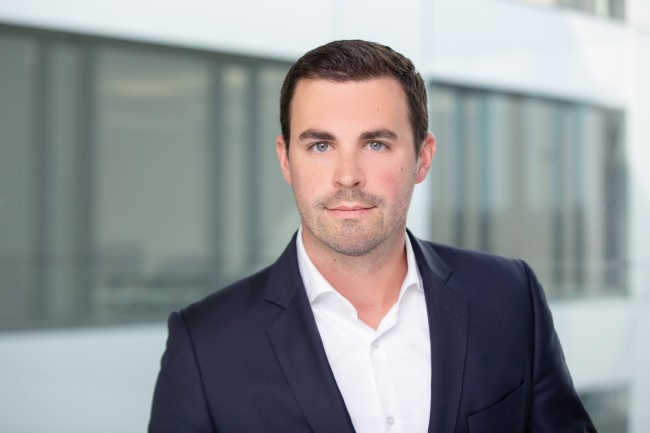 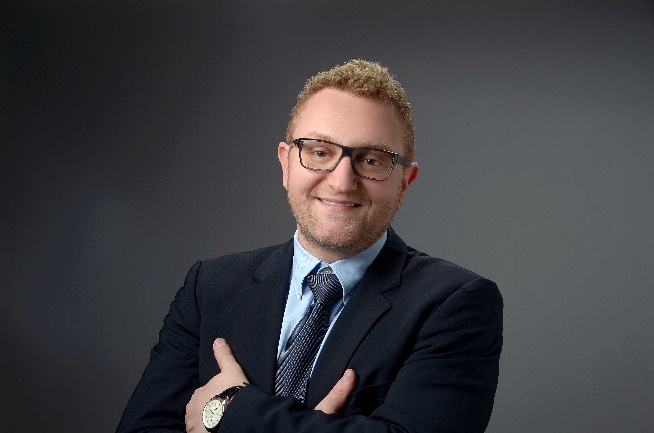 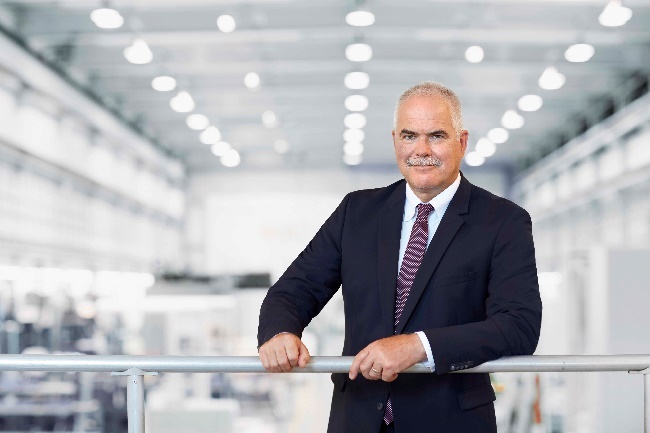 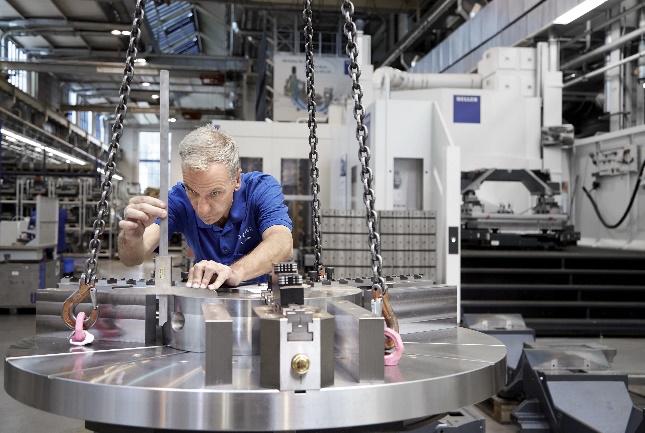 Printable versions of the images are available from https://metav-digital.de/en/media/supply-chains-from-endurance-test-to-new-alliances-metav-digital-to-showcase-solutions-for-more-flexible-value-chainsandhttps://metav-digital.de/en/media/